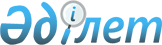 О внесении изменения в постановление акимата Амангельдинского района от 29 января 2018 года № 10 "Об установлении размера платы за пользование жилищем из государственного жилищного фонда"Постановление акимата Амангельдинского района Костанайской области от 15 марта 2024 года № 88
      Акимат Амангельдинского района ПОСТАНОВЛЯЕТ:
      1. Внести в постановление акимата Амангельдинского района "Об установлении размера платы за пользование жилищем из государственного жилищного фонда" от 29 января 2018 года № 10 (зарегистрировано в Реестре государственной регистрации нормативных правовых актов под № 7531) следующее изменение:
      пункт 1 изложить в новой редакции:
      "1. Установить размер платы за пользование жилищем из государственного жилищного фонда:
      1) по адресу: Амангельдинский район село Амангельды улица Б. Майлина дом № 25, в размере 57 (пятьдесят семь) тенге 52 (пятьдесят две) тиын за 1 (один) квадратный метр общей площади в месяц;
      2) по адресу: Амангельдинский район село Амангельды улица Б. Майлина дом № 21, в размере 77 (семьдесят семь) тенге 4 (четыре) тиын за 1 (один) квадратный метр общей площади в месяц;
      3) по адресу: Амангельдинский район село Амангельды улица М. Маметовой дом № 19, в размере 73 (семьдесять три) тенге 57 (пятьдесят семь) тиын за 1 (один) квадратный метр общей площади в месяц;
      4) по адресу: Амангельдинский район село Амангельды улица М. Маметовой дом № 17, в размере 87 (восемьдесять семь) тенге 64 (шестьдесят четыре) тиын за 1 (один) квадратный метр общей площади в месяц;
      5) по адресу: Амангельдинский район село Амангельды улица М. Маметовой дом № 23, в размере 108 (сто восемь) тенге 21 (двадцать один) тиын за 1 (один) квадратный метр общей площади в месяц;
      6) по адресу: Амангельдинский район село Амангельды улица Б. Майлина дом № 46 квартира 5, в размере 83 (восемьдесять три) тенге 73 (семьдесять три) тиын за 1 (один) квадратный метр общей площади в месяц;
      7) по адресу: Амангельдинский район село Амангельды улица Б. Майлина дом № 46 квартира 7, в размере 83 (восемьдесять три) тенге 73 (семьдесять три) тиын за 1 (один) квадратный метр общей площади в месяц;
      8) по адресу: Амангельдинский район село Амангельды улица Б. Майлина дом № 46 квартира 8, в размере 83 (восемьдесять три) тенге 73 (семьдесять три) тиын за 1 (один) квадратный метр общей площади в месяц.
      2. Коммунальному государственному учреждению "Отдел жилищно-коммунального хозяйства, пассажирского транспорта, автомобильных дорог и жилищной инспекции акимата Амангельдинского района" в установленном законодательством Республики Казахстан порядке обеспечить:
      1) в течение пяти рабочих дней со дня подписания настоящего постановления направление его копии в электронном виде на казахском и русском языках в филиал республиканского государственного предприятия на праве хозяйственного ведения "Институт законодательства и правовой информации Республики Казахстан" Министерства Юстиции Республики Казахстан по Костанайской области для официального опубликования и включения в Эталонный контрольный банк нормативно правовых актов Республики Казахстан;
      2) размещение настоящего постановления на интернет-ресурсе акимата Амангельдинского района после его официального опубликования.
      3. Контроль за исполнением настоящего постановления возложить на курирующего заместителя акима Амангельдинского района.
      4. Настоящее постановление вводится в действие по истечении десяти календарных дней после дня его первого официального опубликования.
					© 2012. РГП на ПХВ «Институт законодательства и правовой информации Республики Казахстан» Министерства юстиции Республики Казахстан
				
      Аким Амангельдинского района 

Т. Карбозов
